                                        АНО НОВОЕ ПЛАНЕТАРНОЕ ТЕЛЕВИДЕНИЕ М 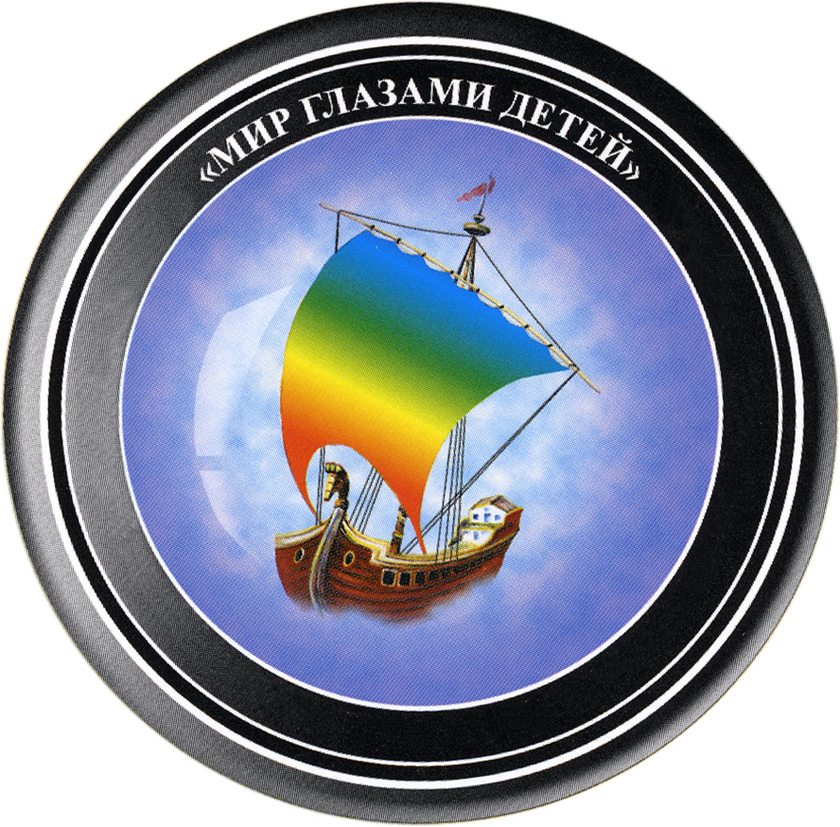                           ЗАЯВКА-АНКЕТА 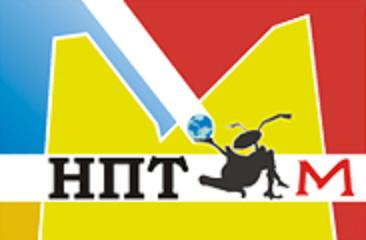                       на участие в ТРЕТЬЕМ ВСЕМИРНОМ ОТКРЫТОМ ФЕСТИВАЛЕ                                                 ДЕТСКИХ и  МОЛОДЁЖНЫХ СМИ                                  «МИР ГЛАЗАМИ ДЕТЕЙ»                                  Россия, Москва, июль-август .                                      (имеет силу контракта)      Москва«_____________________»  .Просим зарегистрировать коллектив (студию, агентство, музыкальный, танцевальный, соло – исполнителя, малые формы, модельера; сольный номер, театр)__________________________________________________________________________________________________________________________________________________________________________________________________________________Телефон______________________ Факс ______________________________________________________________________Контакт. лицо._____________________________________________________________________________________________________________________________________________________________________________________________________Почтовый адрес и индекс для переписки __________________________________________________________________________________________________________________________________________________________________________________________________________________Направление, в котором работает коллектив, солист _________________________________________________________________________________________________________Фамилия И.О. руководителя (звание, если есть)_____________________________________________________________________________________________________1.Название номера и хронометраж _________________________________________________________________________________________________________количество участников _____________________________________________________________________________________2.Название номера и хронометраж______________________________________________________________________________________________количество участников _____________________________________________________________________________________Музыкальное сопровождение: CD/ мини -диск (подчеркнуть)Режиссер - постановщик____________________________________________________________________________________хореограф ________________________________________________________________________________________________хормейстер_______________________________________________________________________________________________Модельер_________________________________________________________________________________________________Представители других форм___________________________________________________________________________________________________________________________________________________________________________________________________________________________________________________________________________________________________Общее количество (участников, руководителей) __________________________________________________________________________________________________________________________________________________________________________________________________________________________________________________________________________________________________________________________________________________________________________________________________________________________________________________________________________________________________________________________________________________________________________________________________________________________________________________________________________________________________________________________________________________________________________________________________________________________________________________________________________________________________________________________________________________________________________________________________________________________________________________________________________________________Руководитель коллектива (студии, агентства) ______________________________ (подпись)____________________________                                                                                                       «___» ____________2009г.Ген.Директор АНО НПТМ Президент Фестиваля __________________________Филатова (Карпинская) М.А.____________Координаты Организатора Фестиваля:АНО «Новое планетарное телевидение М»115184 Россия, Москва, Озерковская наб..д. 22/24  Тел./факс: (499) 230-04-12. Сайт: www.nptm.ru , E-mail: nptm@bk.ru